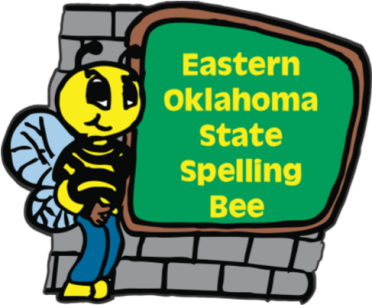 2024 EASTERN OK STATE SPELLING BEEPROTEST FORMAny question relating to the spelling of a word should be referred to the Spelling Bee Protest Coordinator immediately in writing, on this official protest form. This should take place before the student affected would have received their next word had they stayed in the contest.When only 3 students remain, an oral protest must be made to the Spelling Bee Protest Coordinator immediately. This should take place before the student affected would have received their next word had they stayed in the contest.The judges are in complete control of the Bee.Their decision shall be final on all questions and protests.WORD: ____________________________________________________________NAME OF SCHOOL: __________________________________________________NAME OF SPELLER: __________________________________________________NUMBER OF SPELLER: ________________________________________________REASON FOR THE PROTEST: _______________________________________________________________________________________________________________________________________________________________________________________________________________________________________________________